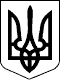 ВЕЛИКОСЕВЕРИНІВСЬКА СІЛЬСЬКА РАДА
КРОПИВНИЦЬКОГО РАЙОНУ КІРОВОГРАДСЬКОЇ ОБЛАСТІП’ЯТДЕСЯТА СЕСІЯ ВОСЬМОГО СКЛИКАННЯРІШЕННЯвід «  » листопада 2020 року 			№с.Велика СеверинкаПро внесення змін до рішеннявід 21 грудня 2019 року №1200«Про бюджет Великосеверинівської сільської об’єднаної територіальної громади на 2020 рік»(код бюджету 11507000000)Відповідно до ст.26 Закону України «Про місцеве самоврядування в Україні» та ст.23 Бюджетного кодексу України, СІЛЬСЬКА РАДА ВИРІШИЛА:1.Внести зміни до рішення сесії Великосеверинівської сільської ради від 21 грудня 2019 року №1200 «Про бюджет Великосеверинівської сільської об’єднаної територіальної громади на 2020 рік», а саме:1.1.Збільшити дохідну частину загальногофонду бюджету об’єднаної територіальної громади на суму 154 734 гривень,згідно з додатком 1 до цього рішення: -за рахунок перевиконання планових показників доходів за січень-серпень 2020 року на суму 154 734 гривень, згідно з додатком 1 до цього рішення;2.Збільшити видаткову частину загальногофонду бюджету об’єднаної територіальної громади на суму 154 734 гривень, згідно з додатком 2 до цього рішення: -за рахунок перевиконання планових показників доходів за січень-серпень 2020 року на суму 154 734 гривень, згідно з додатком 2 до цього рішення;3.Здійснити перерозподіл видатків у межах загального обсягу бюджетних призначень за бюджетними програмами згідно з додатком 2 до цього рішення.4.Внести зміни до міжбюджетних трансфертів, згідно з додатком 3 до цього рішення. 5.Внести зміни до переліку місцевих Програм, які фінансуватимуться у 2020 році за рахунок бюджету,згідно з додатком 4 до цього рішення.6.Внести зміни в річний та помісячний розпис асигнувань загального та спеціального фондів у розрізі функціональної та економічної класифікації видатків.7.Відділу освіти, молоді та спорту, культури та туризму Великосеверинівської сільської ради внести зміни до показників кошторисних призначень на 2020 рік згідно з додатком 3до цього рішення.8.Контроль за виконанням даного рішення покласти на постійну комісію сільської ради з питань планування, фінансів, бюджету, соціально-економічного розвитку та інвестицій планування.Сільський голова	Сергій ЛЕВЧЕНКО